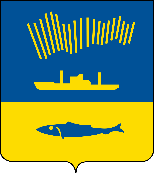 АДМИНИСТРАЦИЯ ГОРОДА МУРМАНСКАП О С Т А Н О В Л Е Н И Е 30.05.2019                                                                                                        № 1866В целях подготовки и проведения мероприятий, посвященных Дню России, п о с т а н о в л я ю: 1. Комитету по культуре администрации города Мурманска                       (Наймушина Е.Э.):1.1. Организовать и провести на площади перед зданием АО «Отель «АРКТИКА» 12.06.2019 с 12 час. 00 мин. до 18 час. 00 мин. народное гулянье, посвященное Дню России.1.2. Организовать доставку, установку ограждений у сцены, сценической площадки и по периметру площади Пять Углов.1.3. Обеспечить надлежащее содержание территорий в местах проведения праздничных мероприятий.2. Комитету по физической культуре и спорту администрации города Мурманска (Андреева И.Е.) 12.06.2019 с 13 час. 00 мин. до 14 час. 00 мин. организовать проведение спортивного праздника в рамках проекта «Родной двор – родной город».3. Комитету по развитию городского хозяйства администрации города Мурманска (Мастюгин К.А.):3.1. Организовать 12.06.2019 доставку, установку восьми мобильных туалетных кабин на ул. Ленинградской, одну туалетную кабину на площадке перед зданием АО «Отель «АРКТИКА».3.2. Обеспечить надлежащее содержание территорий в местах проведения праздничных мероприятий.4. Комитету по экономическому развитию администрации города Мурманска (Канаш И.С.):4.1. Организовать выездную торговлю 12.06.2019 с 12 час. 00 мин. до              18 час. 00 мин. на ул. Воровского, от просп. Ленина до ул. Ленинградской.4.2. Обеспечить разрешительными документами организации всех форм собственности и индивидуальных предпринимателей, участвующих в выездной торговле.5. Комитету по охране здоровья администрации города Мурманска (Кошелева Л.Н.) просить Министерство здравоохранения Мурманской области организовать дежурство бригад скорой медицинской помощи в местах проведения праздничных мероприятий 12.06.2019.6. Управлению Октябрьского административного округа города Мурманска (Здвижков А.Г.) проинформировать владельцев лошадей о проведении народного гулянья в целях исключения нахождения животных в местах проведения мероприятий 12.06.2019.7. ММУП «Центр временного содержания животных» (Землянов Г.В.) организовать дежурство специализированного автомобиля и сотрудников в местах проведения праздничных мероприятий и на прилегающих территориях для оперативного принятия мер по изъятию безнадзорных животных в случае их появления 12.06.2019 с 12 час. 00 мин. до 17 час. 00 мин.8. Освободить от транспорта:– площадь перед зданием ОАО «ГДЦ Меридиан» с 00 час. 00 мин. до              20 час. 00 мин. 12.06.2019;– ул. Профсоюзов, от просп. Ленина до ул. Ленинградской,                          с 00 час. 00 мин. до 16 час. 00 мин. 12.06.2019;– просп. Ленина, от ул. Комсомольской до ул. Карла Маркса, с 09 час.             00 мин. до 16 час. 00 мин. 12.06.2019;– ул. Ленинградскую, от д. 5/23 по ул. Воровского до ул. Профсоюзов,                   с 00 час. 00 мин. до 20 час. 00 мин. 12.06.2019;– ул. Воровского, от ул. Софьи Перовской до ул. Коминтерна,                                  с 00 час. 00 мин. до 20 час. 00 мин. 12.06.2019;– ул. Ленинградскую, от д. 24 по ул. Ленинградской до ул. Профсоюзов,                   с 09 час. 00 мин. 11.06.2019 до 00 час. 00 мин. 12.06.2019.9. Запретить движение и парковку всех видов транспорта, за исключением имеющего спецпропуска установленного образца:– по ул. Ленинградской, от д. 5/23 по ул. Воровского до ул. Профсоюзов,      с 00 час. 00 мин. до 20 час. 00 мин. 12.06.2019;– по ул. Воровского, от ул. Софьи Перовской до ул. Коминтерна,                                  с 09 час. 00 мин. до 20 час. 00 мин. 12.06.2019;– на площади перед зданием ОАО «ГДЦ Меридиан» с 00 час. 00 мин.             до 20 час. 00 мин. 12.06.2019;– по ул. Ленинградской, от д. 24 по ул. Ленинградской до                                    ул. Профсоюзов, с 09 час. 00 мин. 11.06.2019 до 00 час. 00 мин. 12.06.2019.10. Приостановить движение всех видов транспорта на время прохождения воспитанников филиала ФГКОУ «Нахимовское военно-морское училище Министерства обороны Российской Федерации» (г. Мурманск) по просп. Ленина, от ул. Комсомольской до ул. Карла Маркса, по ул. Профсоюзов, от просп. Ленина до ул. Ленинградской, с 15 час. 00 мин. до 16 час. 00 мин. 12.06.2019.По мере освобождения проезжей части дороги открывать движение транспорта.11. Просить УМВД России по г. Мурманску (Вилков А.В.):11.1. Обеспечить выполнение пунктов 8 – 10 настоящего постановления.11.2. Обеспечить охрану общественного порядка и безопасность дорожного движения на улицах и площадях города 12.06.2019, примыкающих к местам проведения праздничных мероприятий.12. ММБУ «Центр организации дорожного движения» (Логаев А.А.):12.1. Разработать схему организации дорожного движения и представить в ОГИБДД УМВД России по г. Мурманску.12.2. Установить соответствующие дорожные знаки.12.3. Предоставить эвакуатор и во взаимодействии с ОР ДПС ГИБДД УМВД России по г. Мурманску освободить от транспорта улицы, указанные в пункте 8 настоящего постановления.13. Просить Управление Росгвардии по Мурманской области (Хисматуллин Э.И.) во взаимодействии с УМВД России по г. Мурманску обеспечить охрану общественного порядка на улицах и площадях города Мурманска, примыкающих к местам проведения народного гулянья, с                 12 час. 00 мин. до 20 час. 00 мин. 12.06.2019.14. Отделу информационно-аналитической работы и взаимодействия со СМИ администрации города Мурманска (Рихтер Н.В.) довести до сведения населения информацию, указанную в пунктах 1, 2, 8, 9, 10 настоящего постановления, в средствах массовой информации.15. Отделу информационно-технического обеспечения и защиты информации администрации города Мурманска (Кузьмин А.Н.) разместить настоящее постановление на официальном сайте администрации города Мурманска в сети Интернет.16. Контроль за выполнением настоящего постановления возложить на заместителя главы администрации города Мурманска Левченко Л.М.Временно исполняющий полномочия главы администрации города Мурманска		                            А.Г. Лыженков